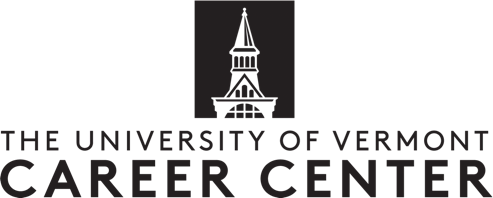 Plan Your Cover LetterThis handout will help guide your through the cover letter writing process. You should have the job description for which you are applying near you so that you can refer to it. Opening paragraph – Answer the following questionsWhat position are you applying to?Why do you want to apply for this position / this company?What skills, experience, perspectives, etc do you bring to this position?Think: “Why does the company need me?”, not “Why do I need the company?”Body paragraph(s) – Use the chart to help you planFinal Paragraph – make sure you include the following:Thank them for their time/consideration. A brief summary of your skills / a final reason why you would be a good fit.Suggestion for next steps – Ex: I am able to do an interview in-person or virtually. Don’t forget to add a closing (Sincerely, / Best, etc) followed by your contact info. 1. 1.2.3.2. 1.2.3.3.1.2.3.